Mẫu đơn yêu cầu trả tiền bảo hiểmCARE PLUS(Mẫu đơn yêu cầu trả tiền bảo hiểm này không phải là một cam kết trách nhiệm bồi thường)Membership card number:	Mã số chấp thuận trước	 :	Ngày tiếp nhận	 :	Người nhận	 :Vui lòng điền đầy đủ thông tin vào biểu mẫu để đảm bảo quá trình xử lý hồ sơ nhanh và chính xác.Tất cả các mục đều là bắt buộc. Chúng tôi sẽ không thể xử ly được biểu mẫu chưa hoàn thiện. Nếu bạn có bất kì câu hỏi nào liên quan tới biểu mẫu này hoặc bất kì câu hỏi nào cần tư vấn về chương trình bảo hiểm, vui lòng liên lạc tới số điện thoại Dịch vụ Khách hàng trên thẻ bảo hiểm.  Đơn yêu cầu trả tiền bảo hiểm phải được gửi cùng với tất cả các giấy tờ văn bản bổ sung trong thời gian quy định kể từ ngày điều trị theo địa chỉ: Công ty TNHH Dịch vụ Nam Á (SAS), Toà nhà Central Park –  Lầu 8, Số 208 Nguyễn Trãi, Quận 1, TP. Hồ Chí Mính, Việt Nam.Để biết chi tiết về thời gian yêu cầu nộp hồ sơ trả tiền bảo hiểm, vui lòng tham khảo mục “8.2.2. Hồ sơ trả tiền bảo hiểm đối với các yêu cầu bồi hoàn”.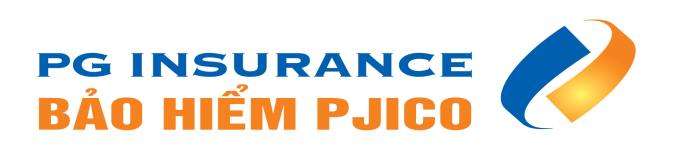 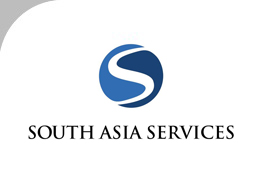 PHẦN QUẢN LÝ HÀNH CHÍNH (Mục này do chủ hợp đồng hoàn thiện)PHẦN QUẢN LÝ HÀNH CHÍNH (Mục này do chủ hợp đồng hoàn thiện)PHẦN QUẢN LÝ HÀNH CHÍNH (Mục này do chủ hợp đồng hoàn thiện)PHẦN QUẢN LÝ HÀNH CHÍNH (Mục này do chủ hợp đồng hoàn thiện)PHẦN QUẢN LÝ HÀNH CHÍNH (Mục này do chủ hợp đồng hoàn thiện)PHẦN QUẢN LÝ HÀNH CHÍNH (Mục này do chủ hợp đồng hoàn thiện)PHẦN QUẢN LÝ HÀNH CHÍNH (Mục này do chủ hợp đồng hoàn thiện)PHẦN QUẢN LÝ HÀNH CHÍNH (Mục này do chủ hợp đồng hoàn thiện)Tên chủ hợp đồng: Tên chủ hợp đồng: Tên chủ hợp đồng: Tên chủ hợp đồng: Số hợp đồng:Số hợp đồng:Số hợp đồng:Số hợp đồng:E-mail: E-mail: E-mail: E-mail: Số điện thoại liên lạc:Số điện thoại liên lạc:Số điện thoại liên lạc:Số điện thoại liên lạc:PHẦN THÔNG TIN CÁ NHÂN CỦA BỆNH NHÂN/NGƯỜI ĐƯỢC BẢO HIỂMPHẦN THÔNG TIN CÁ NHÂN CỦA BỆNH NHÂN/NGƯỜI ĐƯỢC BẢO HIỂMPHẦN THÔNG TIN CÁ NHÂN CỦA BỆNH NHÂN/NGƯỜI ĐƯỢC BẢO HIỂMPHẦN THÔNG TIN CÁ NHÂN CỦA BỆNH NHÂN/NGƯỜI ĐƯỢC BẢO HIỂMPHẦN THÔNG TIN CÁ NHÂN CỦA BỆNH NHÂN/NGƯỜI ĐƯỢC BẢO HIỂMPHẦN THÔNG TIN CÁ NHÂN CỦA BỆNH NHÂN/NGƯỜI ĐƯỢC BẢO HIỂMPHẦN THÔNG TIN CÁ NHÂN CỦA BỆNH NHÂN/NGƯỜI ĐƯỢC BẢO HIỂMPHẦN THÔNG TIN CÁ NHÂN CỦA BỆNH NHÂN/NGƯỜI ĐƯỢC BẢO HIỂMTên của bệnh nhân/người được bảo hiểm:Tên của bệnh nhân/người được bảo hiểm:Tên của bệnh nhân/người được bảo hiểm:Tên của bệnh nhân/người được bảo hiểm:Ngày sinh:      (ngày / tháng / năm) Ngày sinh:      (ngày / tháng / năm) Ngày sinh:      (ngày / tháng / năm) Ngày sinh:      (ngày / tháng / năm) Số CMTND/hộ chiếu:Số CMTND/hộ chiếu:Giới tính:  Nam           Nữ Giới tính:  Nam           Nữ Chương trình bảo hiểm:Chương trình bảo hiểm:Chương trình bảo hiểm:Chương trình bảo hiểm:E-mail:E-mail:E-mail:E-mail:Số điện thoại liên lạc:Số điện thoại liên lạc:Số điện thoại liên lạc:Số điện thoại liên lạc:PHẦN DÀNH RIÊNG CHO CHỦ HỢP ĐỒNG BẢO HIỂM NHÓMPHẦN DÀNH RIÊNG CHO CHỦ HỢP ĐỒNG BẢO HIỂM NHÓMPHẦN DÀNH RIÊNG CHO CHỦ HỢP ĐỒNG BẢO HIỂM NHÓMPHẦN DÀNH RIÊNG CHO CHỦ HỢP ĐỒNG BẢO HIỂM NHÓMPHẦN DÀNH RIÊNG CHO CHỦ HỢP ĐỒNG BẢO HIỂM NHÓMPHẦN DÀNH RIÊNG CHO CHỦ HỢP ĐỒNG BẢO HIỂM NHÓMPHẦN DÀNH RIÊNG CHO CHỦ HỢP ĐỒNG BẢO HIỂM NHÓMPHẦN DÀNH RIÊNG CHO CHỦ HỢP ĐỒNG BẢO HIỂM NHÓMTên đơn vị sử dụng lao động:Tên đơn vị sử dụng lao động:Tên đơn vị sử dụng lao động:Tên đơn vị sử dụng lao động:Nghề nghiệp người được bảo hiểm:Nghề nghiệp người được bảo hiểm:Nghề nghiệp người được bảo hiểm:Nghề nghiệp người được bảo hiểm:Ngày người sử dụng lao động  tham gia:      (ngày / tháng / năm)Ngày người sử dụng lao động  tham gia:      (ngày / tháng / năm)Ngày người sử dụng lao động  tham gia:      (ngày / tháng / năm)Ngày người sử dụng lao động  tham gia:      (ngày / tháng / năm)Tên của người đại diện:Tên của người đại diện:Tên của người đại diện:Tên của người đại diện:THÔNG TIN Y TẾ CHI TIẾTTHÔNG TIN Y TẾ CHI TIẾTTHÔNG TIN Y TẾ CHI TIẾTTHÔNG TIN Y TẾ CHI TIẾTTHÔNG TIN Y TẾ CHI TIẾTTHÔNG TIN Y TẾ CHI TIẾTTHÔNG TIN Y TẾ CHI TIẾTTHÔNG TIN Y TẾ CHI TIẾTTHÔNG TIN Y TẾ CHI TIẾTĐã có bât kỳ tư vấn/điều trị/nằm viện nào cho tình trạng y tế này và/hoặc các tình trạng có liên quan hoặc triệu chứng bênh, tại bệnh viện hoặc bất kì cơ sở y tế nào (ví dụ nhưng không giới hạn ở phòng khám, y học cổ truyền, bác sỹ thực hiện phương pháp điều trị thay thế, vv…)? Có            Không            Nếu Có, vui lòng cung cấp thông tin chi tiết dưới đây:Đã có bât kỳ tư vấn/điều trị/nằm viện nào cho tình trạng y tế này và/hoặc các tình trạng có liên quan hoặc triệu chứng bênh, tại bệnh viện hoặc bất kì cơ sở y tế nào (ví dụ nhưng không giới hạn ở phòng khám, y học cổ truyền, bác sỹ thực hiện phương pháp điều trị thay thế, vv…)? Có            Không            Nếu Có, vui lòng cung cấp thông tin chi tiết dưới đây:Đã có bât kỳ tư vấn/điều trị/nằm viện nào cho tình trạng y tế này và/hoặc các tình trạng có liên quan hoặc triệu chứng bênh, tại bệnh viện hoặc bất kì cơ sở y tế nào (ví dụ nhưng không giới hạn ở phòng khám, y học cổ truyền, bác sỹ thực hiện phương pháp điều trị thay thế, vv…)? Có            Không            Nếu Có, vui lòng cung cấp thông tin chi tiết dưới đây:Đã có bât kỳ tư vấn/điều trị/nằm viện nào cho tình trạng y tế này và/hoặc các tình trạng có liên quan hoặc triệu chứng bênh, tại bệnh viện hoặc bất kì cơ sở y tế nào (ví dụ nhưng không giới hạn ở phòng khám, y học cổ truyền, bác sỹ thực hiện phương pháp điều trị thay thế, vv…)? Có            Không            Nếu Có, vui lòng cung cấp thông tin chi tiết dưới đây:Đã có bât kỳ tư vấn/điều trị/nằm viện nào cho tình trạng y tế này và/hoặc các tình trạng có liên quan hoặc triệu chứng bênh, tại bệnh viện hoặc bất kì cơ sở y tế nào (ví dụ nhưng không giới hạn ở phòng khám, y học cổ truyền, bác sỹ thực hiện phương pháp điều trị thay thế, vv…)? Có            Không            Nếu Có, vui lòng cung cấp thông tin chi tiết dưới đây:Đã có bât kỳ tư vấn/điều trị/nằm viện nào cho tình trạng y tế này và/hoặc các tình trạng có liên quan hoặc triệu chứng bênh, tại bệnh viện hoặc bất kì cơ sở y tế nào (ví dụ nhưng không giới hạn ở phòng khám, y học cổ truyền, bác sỹ thực hiện phương pháp điều trị thay thế, vv…)? Có            Không            Nếu Có, vui lòng cung cấp thông tin chi tiết dưới đây:Đã có bât kỳ tư vấn/điều trị/nằm viện nào cho tình trạng y tế này và/hoặc các tình trạng có liên quan hoặc triệu chứng bênh, tại bệnh viện hoặc bất kì cơ sở y tế nào (ví dụ nhưng không giới hạn ở phòng khám, y học cổ truyền, bác sỹ thực hiện phương pháp điều trị thay thế, vv…)? Có            Không            Nếu Có, vui lòng cung cấp thông tin chi tiết dưới đây:Đã có bât kỳ tư vấn/điều trị/nằm viện nào cho tình trạng y tế này và/hoặc các tình trạng có liên quan hoặc triệu chứng bênh, tại bệnh viện hoặc bất kì cơ sở y tế nào (ví dụ nhưng không giới hạn ở phòng khám, y học cổ truyền, bác sỹ thực hiện phương pháp điều trị thay thế, vv…)? Có            Không            Nếu Có, vui lòng cung cấp thông tin chi tiết dưới đây:Đã có bât kỳ tư vấn/điều trị/nằm viện nào cho tình trạng y tế này và/hoặc các tình trạng có liên quan hoặc triệu chứng bênh, tại bệnh viện hoặc bất kì cơ sở y tế nào (ví dụ nhưng không giới hạn ở phòng khám, y học cổ truyền, bác sỹ thực hiện phương pháp điều trị thay thế, vv…)? Có            Không            Nếu Có, vui lòng cung cấp thông tin chi tiết dưới đây:Ngày(ngày / tháng / năm)Bệnh hoặc rối loạn(Chi tiết cho loại điều trị/tư vấn)Bệnh hoặc rối loạn(Chi tiết cho loại điều trị/tư vấn)Bệnh hoặc rối loạn(Chi tiết cho loại điều trị/tư vấn)Tên của bác sĩ và bệnh viện/cơ sở y tếTên của bác sĩ và bệnh viện/cơ sở y tếTên của bác sĩ và bệnh viện/cơ sở y tếChi tiết về địa chỉ và số điện thoại liên lạcVui lòng cung cấp chi tiết về bác sĩ của bạn (nếu có) vào phần dưới đây:Vui lòng cung cấp chi tiết về bác sĩ của bạn (nếu có) vào phần dưới đây:Vui lòng cung cấp chi tiết về bác sĩ của bạn (nếu có) vào phần dưới đây:Vui lòng cung cấp chi tiết về bác sĩ của bạn (nếu có) vào phần dưới đây:Vui lòng cung cấp chi tiết về bác sĩ của bạn (nếu có) vào phần dưới đây:Vui lòng cung cấp chi tiết về bác sĩ của bạn (nếu có) vào phần dưới đây:Vui lòng cung cấp chi tiết về bác sĩ của bạn (nếu có) vào phần dưới đây:Vui lòng cung cấp chi tiết về bác sĩ của bạn (nếu có) vào phần dưới đây:Ngày(ngày / tháng / năm)Bệnh hoặc rối loạn(Chi tiết cho loại điều trị/tư vấn)Bệnh hoặc rối loạn(Chi tiết cho loại điều trị/tư vấn)Bệnh hoặc rối loạn(Chi tiết cho loại điều trị/tư vấn)Tên của bác sĩ và bệnh viện/cơ sở y tếTên của bác sĩ và bệnh viện/cơ sở y tếTên của bác sĩ và bệnh viện/cơ sở y tếChi tiết về địa chỉ và số điện thoại liên lạcNếu tình trạng y tế/chấn thương gây ra bởi tai nạn, vui lòng mô tả tai nạn xảy ra như thế nào và cung cấp bản sao tường trình tai nạn có xác nhận của Cơ quan có thẩm quyền hoặc Cơ quan y tế.Nếu tình trạng y tế/chấn thương gây ra bởi tai nạn, vui lòng mô tả tai nạn xảy ra như thế nào và cung cấp bản sao tường trình tai nạn có xác nhận của Cơ quan có thẩm quyền hoặc Cơ quan y tế.Nếu tình trạng y tế/chấn thương gây ra bởi tai nạn, vui lòng mô tả tai nạn xảy ra như thế nào và cung cấp bản sao tường trình tai nạn có xác nhận của Cơ quan có thẩm quyền hoặc Cơ quan y tế.Nếu tình trạng y tế/chấn thương gây ra bởi tai nạn, vui lòng mô tả tai nạn xảy ra như thế nào và cung cấp bản sao tường trình tai nạn có xác nhận của Cơ quan có thẩm quyền hoặc Cơ quan y tế.Nếu tình trạng y tế/chấn thương gây ra bởi tai nạn, vui lòng mô tả tai nạn xảy ra như thế nào và cung cấp bản sao tường trình tai nạn có xác nhận của Cơ quan có thẩm quyền hoặc Cơ quan y tế.Nếu tình trạng y tế/chấn thương gây ra bởi tai nạn, vui lòng mô tả tai nạn xảy ra như thế nào và cung cấp bản sao tường trình tai nạn có xác nhận của Cơ quan có thẩm quyền hoặc Cơ quan y tế.Nếu tình trạng y tế/chấn thương gây ra bởi tai nạn, vui lòng mô tả tai nạn xảy ra như thế nào và cung cấp bản sao tường trình tai nạn có xác nhận của Cơ quan có thẩm quyền hoặc Cơ quan y tế.Nếu tình trạng y tế/chấn thương gây ra bởi tai nạn, vui lòng mô tả tai nạn xảy ra như thế nào và cung cấp bản sao tường trình tai nạn có xác nhận của Cơ quan có thẩm quyền hoặc Cơ quan y tế.Nếu tình trạng y tế/chấn thương gây ra bởi tai nạn, vui lòng mô tả tai nạn xảy ra như thế nào và cung cấp bản sao tường trình tai nạn có xác nhận của Cơ quan có thẩm quyền hoặc Cơ quan y tế.PHẦN THÔNG TIN Y TẾ (Phần này sẽ do bác sĩ thực hiện)PHẦN THÔNG TIN Y TẾ (Phần này sẽ do bác sĩ thực hiện)PHẦN THÔNG TIN Y TẾ (Phần này sẽ do bác sĩ thực hiện)PHẦN THÔNG TIN Y TẾ (Phần này sẽ do bác sĩ thực hiện)PHẦN THÔNG TIN Y TẾ (Phần này sẽ do bác sĩ thực hiện)PHẦN THÔNG TIN Y TẾ (Phần này sẽ do bác sĩ thực hiện)PHẦN THÔNG TIN Y TẾ (Phần này sẽ do bác sĩ thực hiện)PHẦN THÔNG TIN Y TẾ (Phần này sẽ do bác sĩ thực hiện)Những triệu chứng biểu hiện ra:Những triệu chứng biểu hiện ra:Những triệu chứng biểu hiện ra:Ngày đầu tiên bệnh nhân nhận thức được bất kì dấu hiệu hoặc triệu chứng do tình trạng y tế này:(ngày / tháng / năm)Ngày đầu tiên bệnh nhân nhận thức được bất kì dấu hiệu hoặc triệu chứng do tình trạng y tế này:(ngày / tháng / năm)Ngày đầu tiên bệnh nhân nhận thức được bất kì dấu hiệu hoặc triệu chứng do tình trạng y tế này:(ngày / tháng / năm)Ngày đầu tiên bệnh nhân đến thông báo với bác sĩ vì tình trạng y tế này:        (ngày / tháng / năm)Ngày đầu tiên bệnh nhân đến thông báo với bác sĩ vì tình trạng y tế này:        (ngày / tháng / năm)Tình trạng y tế / Chản đoán:Tình trạng y tế / Chản đoán:Tình trạng y tế / Chản đoán:Tình trạng y tế / Chản đoán:Tình trạng y tế / Chản đoán:Tình trạng y tế / Chản đoán:Tình trạng y tế / Chản đoán:Tình trạng y tế / Chản đoán:Điều tra bệnh (Mô tả các điều tra bệnh cần thiết được yêu cầu để xác định chẩn đoán):Điều tra bệnh (Mô tả các điều tra bệnh cần thiết được yêu cầu để xác định chẩn đoán):Điều tra bệnh (Mô tả các điều tra bệnh cần thiết được yêu cầu để xác định chẩn đoán):Điều tra bệnh (Mô tả các điều tra bệnh cần thiết được yêu cầu để xác định chẩn đoán):Điều tra bệnh (Mô tả các điều tra bệnh cần thiết được yêu cầu để xác định chẩn đoán):Điều tra bệnh (Mô tả các điều tra bệnh cần thiết được yêu cầu để xác định chẩn đoán):Điều tra bệnh (Mô tả các điều tra bệnh cần thiết được yêu cầu để xác định chẩn đoán):Điều tra bệnh (Mô tả các điều tra bệnh cần thiết được yêu cầu để xác định chẩn đoán):Kế hoạch điều trị thêm sau này:Kế hoạch điều trị thêm sau này:Kế hoạch điều trị thêm sau này:Kế hoạch điều trị thêm sau này:Kế hoạch điều trị thêm sau này:Kế hoạch điều trị thêm sau này:Kế hoạch điều trị thêm sau này:Kế hoạch điều trị thêm sau này:Nếu yêu cầu trả tiền bảo hiểm này liên quan tới việc mang thai, thì mang thai này có phải là do thụ thai tự nhiên không?                   Có 	     Không Nếu yêu cầu trả tiền bảo hiểm này liên quan tới việc mang thai, thì mang thai này có phải là do thụ thai tự nhiên không?                   Có 	     Không Nếu yêu cầu trả tiền bảo hiểm này liên quan tới việc mang thai, thì mang thai này có phải là do thụ thai tự nhiên không?                   Có 	     Không Nếu yêu cầu trả tiền bảo hiểm này liên quan tới việc mang thai, thì mang thai này có phải là do thụ thai tự nhiên không?                   Có 	     Không Nếu yêu cầu trả tiền bảo hiểm này liên quan tới việc mang thai, thì mang thai này có phải là do thụ thai tự nhiên không?                   Có 	     Không Nếu yêu cầu trả tiền bảo hiểm này liên quan tới việc mang thai, thì mang thai này có phải là do thụ thai tự nhiên không?                   Có 	     Không Nếu yêu cầu trả tiền bảo hiểm này liên quan tới việc mang thai, thì mang thai này có phải là do thụ thai tự nhiên không?                   Có 	     Không Nếu yêu cầu trả tiền bảo hiểm này liên quan tới việc mang thai, thì mang thai này có phải là do thụ thai tự nhiên không?                   Có 	     Không Ngày nhập viện và xuất viện (chỉ áp dụng cho nằm viện):       Từ                                 Đến                                                                                                           (Ngày/tháng/năm)            (Ngày/tháng/năm)Ngày nhập viện và xuất viện (chỉ áp dụng cho nằm viện):       Từ                                 Đến                                                                                                           (Ngày/tháng/năm)            (Ngày/tháng/năm)Ngày nhập viện và xuất viện (chỉ áp dụng cho nằm viện):       Từ                                 Đến                                                                                                           (Ngày/tháng/năm)            (Ngày/tháng/năm)Ngày nhập viện và xuất viện (chỉ áp dụng cho nằm viện):       Từ                                 Đến                                                                                                           (Ngày/tháng/năm)            (Ngày/tháng/năm)Ngày nhập viện và xuất viện (chỉ áp dụng cho nằm viện):       Từ                                 Đến                                                                                                           (Ngày/tháng/năm)            (Ngày/tháng/năm)Ngày nhập viện và xuất viện (chỉ áp dụng cho nằm viện):       Từ                                 Đến                                                                                                           (Ngày/tháng/năm)            (Ngày/tháng/năm)Ngày nhập viện và xuất viện (chỉ áp dụng cho nằm viện):       Từ                                 Đến                                                                                                           (Ngày/tháng/năm)            (Ngày/tháng/năm)Ngày nhập viện và xuất viện (chỉ áp dụng cho nằm viện):       Từ                                 Đến                                                                                                           (Ngày/tháng/năm)            (Ngày/tháng/năm)Theo ý kiến chuyên môn khoa nguyên nhân bệnh của anh/chị, tình trạng bệnh này đã biểu hiện được bao lâu?Theo ý kiến chuyên môn khoa nguyên nhân bệnh của anh/chị, tình trạng bệnh này đã biểu hiện được bao lâu?Theo ý kiến chuyên môn khoa nguyên nhân bệnh của anh/chị, tình trạng bệnh này đã biểu hiện được bao lâu?Theo ý kiến chuyên môn khoa nguyên nhân bệnh của anh/chị, tình trạng bệnh này đã biểu hiện được bao lâu?Theo ý kiến chuyên môn khoa nguyên nhân bệnh của anh/chị, tình trạng bệnh này đã biểu hiện được bao lâu?Theo ý kiến chuyên môn khoa nguyên nhân bệnh của anh/chị, tình trạng bệnh này đã biểu hiện được bao lâu?Theo ý kiến chuyên môn khoa nguyên nhân bệnh của anh/chị, tình trạng bệnh này đã biểu hiện được bao lâu?Theo ý kiến chuyên môn khoa nguyên nhân bệnh của anh/chị, tình trạng bệnh này đã biểu hiện được bao lâu?Người được bảo hiểm có bất kỳ tình trạng y tế liên quan nào không?                 Có 	      Không            Nếu “Có”, vui lòng nêu rõ và giải thích sự liên quan.  Người được bảo hiểm có bất kỳ tình trạng y tế liên quan nào không?                 Có 	      Không            Nếu “Có”, vui lòng nêu rõ và giải thích sự liên quan.  Người được bảo hiểm có bất kỳ tình trạng y tế liên quan nào không?                 Có 	      Không            Nếu “Có”, vui lòng nêu rõ và giải thích sự liên quan.  Người được bảo hiểm có bất kỳ tình trạng y tế liên quan nào không?                 Có 	      Không            Nếu “Có”, vui lòng nêu rõ và giải thích sự liên quan.  Người được bảo hiểm có bất kỳ tình trạng y tế liên quan nào không?                 Có 	      Không            Nếu “Có”, vui lòng nêu rõ và giải thích sự liên quan.  Người được bảo hiểm có bất kỳ tình trạng y tế liên quan nào không?                 Có 	      Không            Nếu “Có”, vui lòng nêu rõ và giải thích sự liên quan.  Người được bảo hiểm có bất kỳ tình trạng y tế liên quan nào không?                 Có 	      Không            Nếu “Có”, vui lòng nêu rõ và giải thích sự liên quan.  Người được bảo hiểm có bất kỳ tình trạng y tế liên quan nào không?                 Có 	      Không            Nếu “Có”, vui lòng nêu rõ và giải thích sự liên quan.  Người được bảo hiểm có bất kì tình trạng y tế nào nghiêm trọng nữa không?    Có 	      Không            Nếu “Có”, vui lòng nếu rõ tình trạng y tế và ngày có chẩn đoán?  Người được bảo hiểm có bất kì tình trạng y tế nào nghiêm trọng nữa không?    Có 	      Không            Nếu “Có”, vui lòng nếu rõ tình trạng y tế và ngày có chẩn đoán?  Người được bảo hiểm có bất kì tình trạng y tế nào nghiêm trọng nữa không?    Có 	      Không            Nếu “Có”, vui lòng nếu rõ tình trạng y tế và ngày có chẩn đoán?  Người được bảo hiểm có bất kì tình trạng y tế nào nghiêm trọng nữa không?    Có 	      Không            Nếu “Có”, vui lòng nếu rõ tình trạng y tế và ngày có chẩn đoán?  Người được bảo hiểm có bất kì tình trạng y tế nào nghiêm trọng nữa không?    Có 	      Không            Nếu “Có”, vui lòng nếu rõ tình trạng y tế và ngày có chẩn đoán?  Người được bảo hiểm có bất kì tình trạng y tế nào nghiêm trọng nữa không?    Có 	      Không            Nếu “Có”, vui lòng nếu rõ tình trạng y tế và ngày có chẩn đoán?  Người được bảo hiểm có bất kì tình trạng y tế nào nghiêm trọng nữa không?    Có 	      Không            Nếu “Có”, vui lòng nếu rõ tình trạng y tế và ngày có chẩn đoán?  Người được bảo hiểm có bất kì tình trạng y tế nào nghiêm trọng nữa không?    Có 	      Không            Nếu “Có”, vui lòng nếu rõ tình trạng y tế và ngày có chẩn đoán?  ĐIỀU TRỊ ĐƯỢC CHỈ ĐỊNH (Chỉ áp dụng khi có sự chấp thuận trước)ĐIỀU TRỊ ĐƯỢC CHỈ ĐỊNH (Chỉ áp dụng khi có sự chấp thuận trước)ĐIỀU TRỊ ĐƯỢC CHỈ ĐỊNH (Chỉ áp dụng khi có sự chấp thuận trước)ĐIỀU TRỊ ĐƯỢC CHỈ ĐỊNH (Chỉ áp dụng khi có sự chấp thuận trước)ĐIỀU TRỊ ĐƯỢC CHỈ ĐỊNH (Chỉ áp dụng khi có sự chấp thuận trước)ĐIỀU TRỊ ĐƯỢC CHỈ ĐỊNH (Chỉ áp dụng khi có sự chấp thuận trước)ĐIỀU TRỊ ĐƯỢC CHỈ ĐỊNH (Chỉ áp dụng khi có sự chấp thuận trước)ĐIỀU TRỊ ĐƯỢC CHỈ ĐỊNH (Chỉ áp dụng khi có sự chấp thuận trước)Tên bệnh viện được chấp nhận:Tên bệnh viện được chấp nhận:Tên bệnh viện được chấp nhận:Tên bệnh viện được chấp nhận:Tên bệnh viện được chấp nhận:Ngày điều trị:Ngày điều trị:Ngày điều trị:Kế hoạch điều trị:Kế hoạch điều trị:Kế hoạch điều trị:Kế hoạch điều trị:Kế hoạch điều trị:Thời gian điều trị dự kiến (số ngày):Thời gian điều trị dự kiến (số ngày):Thời gian điều trị dự kiến (số ngày):Loại phòng:Tiền phòng mỗi đêm:Tổng chi phí tiền phòng và viện phí dự kiến:Loại phòng:Tiền phòng mỗi đêm:Tổng chi phí tiền phòng và viện phí dự kiến:Loại phòng:Tiền phòng mỗi đêm:Tổng chi phí tiền phòng và viện phí dự kiến:Loại phòng:Tiền phòng mỗi đêm:Tổng chi phí tiền phòng và viện phí dự kiến:Loại phòng:Tiền phòng mỗi đêm:Tổng chi phí tiền phòng và viện phí dự kiến:Chi phí dự kiến cho bác sĩ điều trị (i+ii):i.   Chi phí dự kiến thăm khám hàng ngày:ii.  Chi phí dự kiến cho phẫu thuật:Chi phí dự kiến cho bác sĩ gây mê:Tổng chi phí dự kiến cho bác sĩ điều trị/phẫu thuật và gây mê:Chi phí dự kiến cho bác sĩ điều trị (i+ii):i.   Chi phí dự kiến thăm khám hàng ngày:ii.  Chi phí dự kiến cho phẫu thuật:Chi phí dự kiến cho bác sĩ gây mê:Tổng chi phí dự kiến cho bác sĩ điều trị/phẫu thuật và gây mê:Chi phí dự kiến cho bác sĩ điều trị (i+ii):i.   Chi phí dự kiến thăm khám hàng ngày:ii.  Chi phí dự kiến cho phẫu thuật:Chi phí dự kiến cho bác sĩ gây mê:Tổng chi phí dự kiến cho bác sĩ điều trị/phẫu thuật và gây mê:TUYÊN BỐ CỦA BÁC SĨTUYÊN BỐ CỦA BÁC SĨTUYÊN BỐ CỦA BÁC SĨTUYÊN BỐ CỦA BÁC SĨTUYÊN BỐ CỦA BÁC SĨTUYÊN BỐ CỦA BÁC SĨTUYÊN BỐ CỦA BÁC SĨTUYÊN BỐ CỦA BÁC SĨTôi tuyên bố rằng tôi là bác sĩ của bệnh nhân, và rằng các phần được nêu trên là đúng và chính xác trong mức độ hiểu biết của mình:Tên	: ………………………………………...	Chữ ký	: ………………………………………...	Số điện thoại liên lạc	: ………………………………………...Đóng dấu của phòng khám/bệnh viện	:	Ngày	: ………………………………………...Tôi tuyên bố rằng tôi là bác sĩ của bệnh nhân, và rằng các phần được nêu trên là đúng và chính xác trong mức độ hiểu biết của mình:Tên	: ………………………………………...	Chữ ký	: ………………………………………...	Số điện thoại liên lạc	: ………………………………………...Đóng dấu của phòng khám/bệnh viện	:	Ngày	: ………………………………………...Tôi tuyên bố rằng tôi là bác sĩ của bệnh nhân, và rằng các phần được nêu trên là đúng và chính xác trong mức độ hiểu biết của mình:Tên	: ………………………………………...	Chữ ký	: ………………………………………...	Số điện thoại liên lạc	: ………………………………………...Đóng dấu của phòng khám/bệnh viện	:	Ngày	: ………………………………………...Tôi tuyên bố rằng tôi là bác sĩ của bệnh nhân, và rằng các phần được nêu trên là đúng và chính xác trong mức độ hiểu biết của mình:Tên	: ………………………………………...	Chữ ký	: ………………………………………...	Số điện thoại liên lạc	: ………………………………………...Đóng dấu của phòng khám/bệnh viện	:	Ngày	: ………………………………………...Tôi tuyên bố rằng tôi là bác sĩ của bệnh nhân, và rằng các phần được nêu trên là đúng và chính xác trong mức độ hiểu biết của mình:Tên	: ………………………………………...	Chữ ký	: ………………………………………...	Số điện thoại liên lạc	: ………………………………………...Đóng dấu của phòng khám/bệnh viện	:	Ngày	: ………………………………………...Tôi tuyên bố rằng tôi là bác sĩ của bệnh nhân, và rằng các phần được nêu trên là đúng và chính xác trong mức độ hiểu biết của mình:Tên	: ………………………………………...	Chữ ký	: ………………………………………...	Số điện thoại liên lạc	: ………………………………………...Đóng dấu của phòng khám/bệnh viện	:	Ngày	: ………………………………………...Tôi tuyên bố rằng tôi là bác sĩ của bệnh nhân, và rằng các phần được nêu trên là đúng và chính xác trong mức độ hiểu biết của mình:Tên	: ………………………………………...	Chữ ký	: ………………………………………...	Số điện thoại liên lạc	: ………………………………………...Đóng dấu của phòng khám/bệnh viện	:	Ngày	: ………………………………………...Tôi tuyên bố rằng tôi là bác sĩ của bệnh nhân, và rằng các phần được nêu trên là đúng và chính xác trong mức độ hiểu biết của mình:Tên	: ………………………………………...	Chữ ký	: ………………………………………...	Số điện thoại liên lạc	: ………………………………………...Đóng dấu của phòng khám/bệnh viện	:	Ngày	: ………………………………………...TUYÊN BÔ VÀ UỶ QUYỀN BỞI CHỦ HỢP ĐỒNGTUYÊN BÔ VÀ UỶ QUYỀN BỞI CHỦ HỢP ĐỒNGTUYÊN BÔ VÀ UỶ QUYỀN BỞI CHỦ HỢP ĐỒNGTUYÊN BÔ VÀ UỶ QUYỀN BỞI CHỦ HỢP ĐỒNGTUYÊN BÔ VÀ UỶ QUYỀN BỞI CHỦ HỢP ĐỒNGTUYÊN BÔ VÀ UỶ QUYỀN BỞI CHỦ HỢP ĐỒNGTUYÊN BÔ VÀ UỶ QUYỀN BỞI CHỦ HỢP ĐỒNGTUYÊN BÔ VÀ UỶ QUYỀN BỞI CHỦ HỢP ĐỒNGTôi sau đây tuyên bố và cho phép:1.	Rằng tôi cho phép bác sĩ, bệnh viện/phòng khám hoặc bất kì một viện y tế nào được cung cấp thông tin và/hoặc tài liệu lưu trữ y tế, theo như chuẩn đoán và/hoặc điều trị y tế được tiến hành cho tôi hoặc thành viên gia đình tôi những người được bảo hiểm, và2.	Rằng thôi cho phép PJICO và Bên thứ ba được chỉ định thu thập thêm thông tin/các tài liệu lưu trữ y tế từ Bệnh viện và/hoặc từ 1 bên khác có liên quan tới chuẩn đoán và/hoặc dịch vụ chăm sóc sức khoẻ được cung cấp cho tôi hoặc thành viên gia đình tôi mà là cần thiết cho quá trình xử lý yêu cầu bồi thường phù hợp với hợp đồng bảo hiểm hiện có và các điều kiện điều khoản.3.	Rằng tất cả thông tin trên mẫu đơn nhập viện/chấp thuận trước (cho điều trị nội trú) bằng văn bản là trung thực và tôi sau đây đồng ý rằng Thư uỷ quyền này sẽ được sử dụng tức thì.4.	Bản sao của Tuyên bố này có giá và hiệu lực giống với bản gốc.5.	Rằng sự chấp thuận (nếu có) cho đơn yêu cầu trả tiền bảo hiểm này không ảnh hưởng tới nghĩa vụ phải thực hiện các các điều khoản và điều kiện theo hợp đồng mà tôi và gia đình tôi được bảo hiểm, và ngoài ra, PJICO không có nghĩa vụ phải trả cho các chi phí đang phát sinh của điều trị tiếp tục hoặc tương tự, kể cả PJICO trước đó đã chi trả cho điều trị như thế này, sau đó phát hiện yêu cầu trả tiền bảo hiểm này là cho một điều trị không hợp lệ.6.	Tôi cho phép Chuyên gia tư vấn tài chính/ Môi giới / Đại lý của mình thảo luận về tình trạng y tế nếu cần thiết với công ty bảo hiểm hoặc đại lý được uỷ quyền nhân danh cá nhân tôi hoặc hỏi ý kiến.Vui long điền dấu vào ô trông  nếu bạn không cho phép chuyên gia tư vấn tài chính / môi giới / đại lý của mình thảo luận về trình trạng y tế với công ty bảo hiểm hoặc đại lý được uỷ quyền nhân danh cá nhân bạn.Tôi sau đây tuyên bố và cho phép:1.	Rằng tôi cho phép bác sĩ, bệnh viện/phòng khám hoặc bất kì một viện y tế nào được cung cấp thông tin và/hoặc tài liệu lưu trữ y tế, theo như chuẩn đoán và/hoặc điều trị y tế được tiến hành cho tôi hoặc thành viên gia đình tôi những người được bảo hiểm, và2.	Rằng thôi cho phép PJICO và Bên thứ ba được chỉ định thu thập thêm thông tin/các tài liệu lưu trữ y tế từ Bệnh viện và/hoặc từ 1 bên khác có liên quan tới chuẩn đoán và/hoặc dịch vụ chăm sóc sức khoẻ được cung cấp cho tôi hoặc thành viên gia đình tôi mà là cần thiết cho quá trình xử lý yêu cầu bồi thường phù hợp với hợp đồng bảo hiểm hiện có và các điều kiện điều khoản.3.	Rằng tất cả thông tin trên mẫu đơn nhập viện/chấp thuận trước (cho điều trị nội trú) bằng văn bản là trung thực và tôi sau đây đồng ý rằng Thư uỷ quyền này sẽ được sử dụng tức thì.4.	Bản sao của Tuyên bố này có giá và hiệu lực giống với bản gốc.5.	Rằng sự chấp thuận (nếu có) cho đơn yêu cầu trả tiền bảo hiểm này không ảnh hưởng tới nghĩa vụ phải thực hiện các các điều khoản và điều kiện theo hợp đồng mà tôi và gia đình tôi được bảo hiểm, và ngoài ra, PJICO không có nghĩa vụ phải trả cho các chi phí đang phát sinh của điều trị tiếp tục hoặc tương tự, kể cả PJICO trước đó đã chi trả cho điều trị như thế này, sau đó phát hiện yêu cầu trả tiền bảo hiểm này là cho một điều trị không hợp lệ.6.	Tôi cho phép Chuyên gia tư vấn tài chính/ Môi giới / Đại lý của mình thảo luận về tình trạng y tế nếu cần thiết với công ty bảo hiểm hoặc đại lý được uỷ quyền nhân danh cá nhân tôi hoặc hỏi ý kiến.Vui long điền dấu vào ô trông  nếu bạn không cho phép chuyên gia tư vấn tài chính / môi giới / đại lý của mình thảo luận về trình trạng y tế với công ty bảo hiểm hoặc đại lý được uỷ quyền nhân danh cá nhân bạn.Tôi sau đây tuyên bố và cho phép:1.	Rằng tôi cho phép bác sĩ, bệnh viện/phòng khám hoặc bất kì một viện y tế nào được cung cấp thông tin và/hoặc tài liệu lưu trữ y tế, theo như chuẩn đoán và/hoặc điều trị y tế được tiến hành cho tôi hoặc thành viên gia đình tôi những người được bảo hiểm, và2.	Rằng thôi cho phép PJICO và Bên thứ ba được chỉ định thu thập thêm thông tin/các tài liệu lưu trữ y tế từ Bệnh viện và/hoặc từ 1 bên khác có liên quan tới chuẩn đoán và/hoặc dịch vụ chăm sóc sức khoẻ được cung cấp cho tôi hoặc thành viên gia đình tôi mà là cần thiết cho quá trình xử lý yêu cầu bồi thường phù hợp với hợp đồng bảo hiểm hiện có và các điều kiện điều khoản.3.	Rằng tất cả thông tin trên mẫu đơn nhập viện/chấp thuận trước (cho điều trị nội trú) bằng văn bản là trung thực và tôi sau đây đồng ý rằng Thư uỷ quyền này sẽ được sử dụng tức thì.4.	Bản sao của Tuyên bố này có giá và hiệu lực giống với bản gốc.5.	Rằng sự chấp thuận (nếu có) cho đơn yêu cầu trả tiền bảo hiểm này không ảnh hưởng tới nghĩa vụ phải thực hiện các các điều khoản và điều kiện theo hợp đồng mà tôi và gia đình tôi được bảo hiểm, và ngoài ra, PJICO không có nghĩa vụ phải trả cho các chi phí đang phát sinh của điều trị tiếp tục hoặc tương tự, kể cả PJICO trước đó đã chi trả cho điều trị như thế này, sau đó phát hiện yêu cầu trả tiền bảo hiểm này là cho một điều trị không hợp lệ.6.	Tôi cho phép Chuyên gia tư vấn tài chính/ Môi giới / Đại lý của mình thảo luận về tình trạng y tế nếu cần thiết với công ty bảo hiểm hoặc đại lý được uỷ quyền nhân danh cá nhân tôi hoặc hỏi ý kiến.Vui long điền dấu vào ô trông  nếu bạn không cho phép chuyên gia tư vấn tài chính / môi giới / đại lý của mình thảo luận về trình trạng y tế với công ty bảo hiểm hoặc đại lý được uỷ quyền nhân danh cá nhân bạn.Tôi sau đây tuyên bố và cho phép:1.	Rằng tôi cho phép bác sĩ, bệnh viện/phòng khám hoặc bất kì một viện y tế nào được cung cấp thông tin và/hoặc tài liệu lưu trữ y tế, theo như chuẩn đoán và/hoặc điều trị y tế được tiến hành cho tôi hoặc thành viên gia đình tôi những người được bảo hiểm, và2.	Rằng thôi cho phép PJICO và Bên thứ ba được chỉ định thu thập thêm thông tin/các tài liệu lưu trữ y tế từ Bệnh viện và/hoặc từ 1 bên khác có liên quan tới chuẩn đoán và/hoặc dịch vụ chăm sóc sức khoẻ được cung cấp cho tôi hoặc thành viên gia đình tôi mà là cần thiết cho quá trình xử lý yêu cầu bồi thường phù hợp với hợp đồng bảo hiểm hiện có và các điều kiện điều khoản.3.	Rằng tất cả thông tin trên mẫu đơn nhập viện/chấp thuận trước (cho điều trị nội trú) bằng văn bản là trung thực và tôi sau đây đồng ý rằng Thư uỷ quyền này sẽ được sử dụng tức thì.4.	Bản sao của Tuyên bố này có giá và hiệu lực giống với bản gốc.5.	Rằng sự chấp thuận (nếu có) cho đơn yêu cầu trả tiền bảo hiểm này không ảnh hưởng tới nghĩa vụ phải thực hiện các các điều khoản và điều kiện theo hợp đồng mà tôi và gia đình tôi được bảo hiểm, và ngoài ra, PJICO không có nghĩa vụ phải trả cho các chi phí đang phát sinh của điều trị tiếp tục hoặc tương tự, kể cả PJICO trước đó đã chi trả cho điều trị như thế này, sau đó phát hiện yêu cầu trả tiền bảo hiểm này là cho một điều trị không hợp lệ.6.	Tôi cho phép Chuyên gia tư vấn tài chính/ Môi giới / Đại lý của mình thảo luận về tình trạng y tế nếu cần thiết với công ty bảo hiểm hoặc đại lý được uỷ quyền nhân danh cá nhân tôi hoặc hỏi ý kiến.Vui long điền dấu vào ô trông  nếu bạn không cho phép chuyên gia tư vấn tài chính / môi giới / đại lý của mình thảo luận về trình trạng y tế với công ty bảo hiểm hoặc đại lý được uỷ quyền nhân danh cá nhân bạn.Tôi sau đây tuyên bố và cho phép:1.	Rằng tôi cho phép bác sĩ, bệnh viện/phòng khám hoặc bất kì một viện y tế nào được cung cấp thông tin và/hoặc tài liệu lưu trữ y tế, theo như chuẩn đoán và/hoặc điều trị y tế được tiến hành cho tôi hoặc thành viên gia đình tôi những người được bảo hiểm, và2.	Rằng thôi cho phép PJICO và Bên thứ ba được chỉ định thu thập thêm thông tin/các tài liệu lưu trữ y tế từ Bệnh viện và/hoặc từ 1 bên khác có liên quan tới chuẩn đoán và/hoặc dịch vụ chăm sóc sức khoẻ được cung cấp cho tôi hoặc thành viên gia đình tôi mà là cần thiết cho quá trình xử lý yêu cầu bồi thường phù hợp với hợp đồng bảo hiểm hiện có và các điều kiện điều khoản.3.	Rằng tất cả thông tin trên mẫu đơn nhập viện/chấp thuận trước (cho điều trị nội trú) bằng văn bản là trung thực và tôi sau đây đồng ý rằng Thư uỷ quyền này sẽ được sử dụng tức thì.4.	Bản sao của Tuyên bố này có giá và hiệu lực giống với bản gốc.5.	Rằng sự chấp thuận (nếu có) cho đơn yêu cầu trả tiền bảo hiểm này không ảnh hưởng tới nghĩa vụ phải thực hiện các các điều khoản và điều kiện theo hợp đồng mà tôi và gia đình tôi được bảo hiểm, và ngoài ra, PJICO không có nghĩa vụ phải trả cho các chi phí đang phát sinh của điều trị tiếp tục hoặc tương tự, kể cả PJICO trước đó đã chi trả cho điều trị như thế này, sau đó phát hiện yêu cầu trả tiền bảo hiểm này là cho một điều trị không hợp lệ.6.	Tôi cho phép Chuyên gia tư vấn tài chính/ Môi giới / Đại lý của mình thảo luận về tình trạng y tế nếu cần thiết với công ty bảo hiểm hoặc đại lý được uỷ quyền nhân danh cá nhân tôi hoặc hỏi ý kiến.Vui long điền dấu vào ô trông  nếu bạn không cho phép chuyên gia tư vấn tài chính / môi giới / đại lý của mình thảo luận về trình trạng y tế với công ty bảo hiểm hoặc đại lý được uỷ quyền nhân danh cá nhân bạn.Tôi sau đây tuyên bố và cho phép:1.	Rằng tôi cho phép bác sĩ, bệnh viện/phòng khám hoặc bất kì một viện y tế nào được cung cấp thông tin và/hoặc tài liệu lưu trữ y tế, theo như chuẩn đoán và/hoặc điều trị y tế được tiến hành cho tôi hoặc thành viên gia đình tôi những người được bảo hiểm, và2.	Rằng thôi cho phép PJICO và Bên thứ ba được chỉ định thu thập thêm thông tin/các tài liệu lưu trữ y tế từ Bệnh viện và/hoặc từ 1 bên khác có liên quan tới chuẩn đoán và/hoặc dịch vụ chăm sóc sức khoẻ được cung cấp cho tôi hoặc thành viên gia đình tôi mà là cần thiết cho quá trình xử lý yêu cầu bồi thường phù hợp với hợp đồng bảo hiểm hiện có và các điều kiện điều khoản.3.	Rằng tất cả thông tin trên mẫu đơn nhập viện/chấp thuận trước (cho điều trị nội trú) bằng văn bản là trung thực và tôi sau đây đồng ý rằng Thư uỷ quyền này sẽ được sử dụng tức thì.4.	Bản sao của Tuyên bố này có giá và hiệu lực giống với bản gốc.5.	Rằng sự chấp thuận (nếu có) cho đơn yêu cầu trả tiền bảo hiểm này không ảnh hưởng tới nghĩa vụ phải thực hiện các các điều khoản và điều kiện theo hợp đồng mà tôi và gia đình tôi được bảo hiểm, và ngoài ra, PJICO không có nghĩa vụ phải trả cho các chi phí đang phát sinh của điều trị tiếp tục hoặc tương tự, kể cả PJICO trước đó đã chi trả cho điều trị như thế này, sau đó phát hiện yêu cầu trả tiền bảo hiểm này là cho một điều trị không hợp lệ.6.	Tôi cho phép Chuyên gia tư vấn tài chính/ Môi giới / Đại lý của mình thảo luận về tình trạng y tế nếu cần thiết với công ty bảo hiểm hoặc đại lý được uỷ quyền nhân danh cá nhân tôi hoặc hỏi ý kiến.Vui long điền dấu vào ô trông  nếu bạn không cho phép chuyên gia tư vấn tài chính / môi giới / đại lý của mình thảo luận về trình trạng y tế với công ty bảo hiểm hoặc đại lý được uỷ quyền nhân danh cá nhân bạn.Tôi sau đây tuyên bố và cho phép:1.	Rằng tôi cho phép bác sĩ, bệnh viện/phòng khám hoặc bất kì một viện y tế nào được cung cấp thông tin và/hoặc tài liệu lưu trữ y tế, theo như chuẩn đoán và/hoặc điều trị y tế được tiến hành cho tôi hoặc thành viên gia đình tôi những người được bảo hiểm, và2.	Rằng thôi cho phép PJICO và Bên thứ ba được chỉ định thu thập thêm thông tin/các tài liệu lưu trữ y tế từ Bệnh viện và/hoặc từ 1 bên khác có liên quan tới chuẩn đoán và/hoặc dịch vụ chăm sóc sức khoẻ được cung cấp cho tôi hoặc thành viên gia đình tôi mà là cần thiết cho quá trình xử lý yêu cầu bồi thường phù hợp với hợp đồng bảo hiểm hiện có và các điều kiện điều khoản.3.	Rằng tất cả thông tin trên mẫu đơn nhập viện/chấp thuận trước (cho điều trị nội trú) bằng văn bản là trung thực và tôi sau đây đồng ý rằng Thư uỷ quyền này sẽ được sử dụng tức thì.4.	Bản sao của Tuyên bố này có giá và hiệu lực giống với bản gốc.5.	Rằng sự chấp thuận (nếu có) cho đơn yêu cầu trả tiền bảo hiểm này không ảnh hưởng tới nghĩa vụ phải thực hiện các các điều khoản và điều kiện theo hợp đồng mà tôi và gia đình tôi được bảo hiểm, và ngoài ra, PJICO không có nghĩa vụ phải trả cho các chi phí đang phát sinh của điều trị tiếp tục hoặc tương tự, kể cả PJICO trước đó đã chi trả cho điều trị như thế này, sau đó phát hiện yêu cầu trả tiền bảo hiểm này là cho một điều trị không hợp lệ.6.	Tôi cho phép Chuyên gia tư vấn tài chính/ Môi giới / Đại lý của mình thảo luận về tình trạng y tế nếu cần thiết với công ty bảo hiểm hoặc đại lý được uỷ quyền nhân danh cá nhân tôi hoặc hỏi ý kiến.Vui long điền dấu vào ô trông  nếu bạn không cho phép chuyên gia tư vấn tài chính / môi giới / đại lý của mình thảo luận về trình trạng y tế với công ty bảo hiểm hoặc đại lý được uỷ quyền nhân danh cá nhân bạn.Tôi sau đây tuyên bố và cho phép:1.	Rằng tôi cho phép bác sĩ, bệnh viện/phòng khám hoặc bất kì một viện y tế nào được cung cấp thông tin và/hoặc tài liệu lưu trữ y tế, theo như chuẩn đoán và/hoặc điều trị y tế được tiến hành cho tôi hoặc thành viên gia đình tôi những người được bảo hiểm, và2.	Rằng thôi cho phép PJICO và Bên thứ ba được chỉ định thu thập thêm thông tin/các tài liệu lưu trữ y tế từ Bệnh viện và/hoặc từ 1 bên khác có liên quan tới chuẩn đoán và/hoặc dịch vụ chăm sóc sức khoẻ được cung cấp cho tôi hoặc thành viên gia đình tôi mà là cần thiết cho quá trình xử lý yêu cầu bồi thường phù hợp với hợp đồng bảo hiểm hiện có và các điều kiện điều khoản.3.	Rằng tất cả thông tin trên mẫu đơn nhập viện/chấp thuận trước (cho điều trị nội trú) bằng văn bản là trung thực và tôi sau đây đồng ý rằng Thư uỷ quyền này sẽ được sử dụng tức thì.4.	Bản sao của Tuyên bố này có giá và hiệu lực giống với bản gốc.5.	Rằng sự chấp thuận (nếu có) cho đơn yêu cầu trả tiền bảo hiểm này không ảnh hưởng tới nghĩa vụ phải thực hiện các các điều khoản và điều kiện theo hợp đồng mà tôi và gia đình tôi được bảo hiểm, và ngoài ra, PJICO không có nghĩa vụ phải trả cho các chi phí đang phát sinh của điều trị tiếp tục hoặc tương tự, kể cả PJICO trước đó đã chi trả cho điều trị như thế này, sau đó phát hiện yêu cầu trả tiền bảo hiểm này là cho một điều trị không hợp lệ.6.	Tôi cho phép Chuyên gia tư vấn tài chính/ Môi giới / Đại lý của mình thảo luận về tình trạng y tế nếu cần thiết với công ty bảo hiểm hoặc đại lý được uỷ quyền nhân danh cá nhân tôi hoặc hỏi ý kiến.Vui long điền dấu vào ô trông  nếu bạn không cho phép chuyên gia tư vấn tài chính / môi giới / đại lý của mình thảo luận về trình trạng y tế với công ty bảo hiểm hoặc đại lý được uỷ quyền nhân danh cá nhân bạn.Chữ ký của chủ hợp đồng: 	Ngày:Chữ ký của chủ hợp đồng: 	Ngày:Chữ ký của chủ hợp đồng: 	Ngày:Chữ ký của chủ hợp đồng: 	Ngày:Chữ ký của chủ hợp đồng: 	Ngày:Chữ ký của chủ hợp đồng: 	Ngày:Chữ ký của chủ hợp đồng: 	Ngày:Chữ ký của chủ hợp đồng: 	Ngày:Tên NĐBH / Chủ hợp đồng: 	Số CMTND/Hộ chiếu của NĐBH/Chủ hợp đồng:	Quan hệ với chủ hợp đồng:Tên NĐBH / Chủ hợp đồng: 	Số CMTND/Hộ chiếu của NĐBH/Chủ hợp đồng:	Quan hệ với chủ hợp đồng:Tên NĐBH / Chủ hợp đồng: 	Số CMTND/Hộ chiếu của NĐBH/Chủ hợp đồng:	Quan hệ với chủ hợp đồng:Tên NĐBH / Chủ hợp đồng: 	Số CMTND/Hộ chiếu của NĐBH/Chủ hợp đồng:	Quan hệ với chủ hợp đồng:Tên NĐBH / Chủ hợp đồng: 	Số CMTND/Hộ chiếu của NĐBH/Chủ hợp đồng:	Quan hệ với chủ hợp đồng:Tên NĐBH / Chủ hợp đồng: 	Số CMTND/Hộ chiếu của NĐBH/Chủ hợp đồng:	Quan hệ với chủ hợp đồng:Tên NĐBH / Chủ hợp đồng: 	Số CMTND/Hộ chiếu của NĐBH/Chủ hợp đồng:	Quan hệ với chủ hợp đồng:Tên NĐBH / Chủ hợp đồng: 	Số CMTND/Hộ chiếu của NĐBH/Chủ hợp đồng:	Quan hệ với chủ hợp đồng:Chữ kỹ của NĐBH/Chủ HĐBH: 	Địa chỉ nhận thư: 	Contact number:Chữ kỹ của NĐBH/Chủ HĐBH: 	Địa chỉ nhận thư: 	Contact number:Chữ kỹ của NĐBH/Chủ HĐBH: 	Địa chỉ nhận thư: 	Contact number:Chữ kỹ của NĐBH/Chủ HĐBH: 	Địa chỉ nhận thư: 	Contact number:Chữ kỹ của NĐBH/Chủ HĐBH: 	Địa chỉ nhận thư: 	Contact number:Chữ kỹ của NĐBH/Chủ HĐBH: 	Địa chỉ nhận thư: 	Contact number:Chữ kỹ của NĐBH/Chủ HĐBH: 	Địa chỉ nhận thư: 	Contact number:Chữ kỹ của NĐBH/Chủ HĐBH: 	Địa chỉ nhận thư: 	Contact number:Tên Đại lý/Tư vấn bảo hiểm:	Điện thoại liên hệ:Tên Đại lý/Tư vấn bảo hiểm:	Điện thoại liên hệ:Tên Đại lý/Tư vấn bảo hiểm:	Điện thoại liên hệ:Tên Đại lý/Tư vấn bảo hiểm:	Điện thoại liên hệ:Tên Đại lý/Tư vấn bảo hiểm:	Điện thoại liên hệ:Tên Đại lý/Tư vấn bảo hiểm:	Điện thoại liên hệ:Tên Đại lý/Tư vấn bảo hiểm:	Điện thoại liên hệ:Tên Đại lý/Tư vấn bảo hiểm:	Điện thoại liên hệ:NHỮNG VĂN BẢN CẦN PHẢI NỘP KÈM THEO ĐƠN YÊU CẦU TRẢ TIỀN BẢO HIỂMNHỮNG VĂN BẢN CẦN PHẢI NỘP KÈM THEO ĐƠN YÊU CẦU TRẢ TIỀN BẢO HIỂMNHỮNG VĂN BẢN CẦN PHẢI NỘP KÈM THEO ĐƠN YÊU CẦU TRẢ TIỀN BẢO HIỂMNHỮNG VĂN BẢN CẦN PHẢI NỘP KÈM THEO ĐƠN YÊU CẦU TRẢ TIỀN BẢO HIỂMNHỮNG VĂN BẢN CẦN PHẢI NỘP KÈM THEO ĐƠN YÊU CẦU TRẢ TIỀN BẢO HIỂMNHỮNG VĂN BẢN CẦN PHẢI NỘP KÈM THEO ĐƠN YÊU CẦU TRẢ TIỀN BẢO HIỂMNHỮNG VĂN BẢN CẦN PHẢI NỘP KÈM THEO ĐƠN YÊU CẦU TRẢ TIỀN BẢO HIỂMNHỮNG VĂN BẢN CẦN PHẢI NỘP KÈM THEO ĐƠN YÊU CẦU TRẢ TIỀN BẢO HIỂM    Mẫu yêu cầu trả tiền bảo hiểm bản gốc có điền đầy đủ thông tin    Phiếu thu gốc cuối cùng chi tiết các điều trị và hoá đơn thanh toán (Nếu yêu cầu trả tiền cho quyền lợi “Trợ cấp tiền mặt”, chấp nhận bản sao cho những hoá đơn cuối cùng    Bản sao kết quả kiểm tra, chẩn đoán (Kết quả xét nghiệm, chụp X-quang, vv…), Báo cáo tóm tắt xuất viện    Bản sao đơn thuốc của bác sĩ    Bản sao hoá đơn, phiếu thu chi tiết từng khoản mục cuối cùng và bản sao thư bảo lãnh của công ty bảo hiểm/chủ sử dụng lao động (nếu quyết toán trả tiền bảo hiểm từ PJICO)    Mẫu yêu cầu trả tiền bảo hiểm bản gốc có điền đầy đủ thông tin    Phiếu thu gốc cuối cùng chi tiết các điều trị và hoá đơn thanh toán (Nếu yêu cầu trả tiền cho quyền lợi “Trợ cấp tiền mặt”, chấp nhận bản sao cho những hoá đơn cuối cùng    Bản sao kết quả kiểm tra, chẩn đoán (Kết quả xét nghiệm, chụp X-quang, vv…), Báo cáo tóm tắt xuất viện    Bản sao đơn thuốc của bác sĩ    Bản sao hoá đơn, phiếu thu chi tiết từng khoản mục cuối cùng và bản sao thư bảo lãnh của công ty bảo hiểm/chủ sử dụng lao động (nếu quyết toán trả tiền bảo hiểm từ PJICO)    Mẫu yêu cầu trả tiền bảo hiểm bản gốc có điền đầy đủ thông tin    Phiếu thu gốc cuối cùng chi tiết các điều trị và hoá đơn thanh toán (Nếu yêu cầu trả tiền cho quyền lợi “Trợ cấp tiền mặt”, chấp nhận bản sao cho những hoá đơn cuối cùng    Bản sao kết quả kiểm tra, chẩn đoán (Kết quả xét nghiệm, chụp X-quang, vv…), Báo cáo tóm tắt xuất viện    Bản sao đơn thuốc của bác sĩ    Bản sao hoá đơn, phiếu thu chi tiết từng khoản mục cuối cùng và bản sao thư bảo lãnh của công ty bảo hiểm/chủ sử dụng lao động (nếu quyết toán trả tiền bảo hiểm từ PJICO)    Mẫu yêu cầu trả tiền bảo hiểm bản gốc có điền đầy đủ thông tin    Phiếu thu gốc cuối cùng chi tiết các điều trị và hoá đơn thanh toán (Nếu yêu cầu trả tiền cho quyền lợi “Trợ cấp tiền mặt”, chấp nhận bản sao cho những hoá đơn cuối cùng    Bản sao kết quả kiểm tra, chẩn đoán (Kết quả xét nghiệm, chụp X-quang, vv…), Báo cáo tóm tắt xuất viện    Bản sao đơn thuốc của bác sĩ    Bản sao hoá đơn, phiếu thu chi tiết từng khoản mục cuối cùng và bản sao thư bảo lãnh của công ty bảo hiểm/chủ sử dụng lao động (nếu quyết toán trả tiền bảo hiểm từ PJICO)    Mẫu yêu cầu trả tiền bảo hiểm bản gốc có điền đầy đủ thông tin    Phiếu thu gốc cuối cùng chi tiết các điều trị và hoá đơn thanh toán (Nếu yêu cầu trả tiền cho quyền lợi “Trợ cấp tiền mặt”, chấp nhận bản sao cho những hoá đơn cuối cùng    Bản sao kết quả kiểm tra, chẩn đoán (Kết quả xét nghiệm, chụp X-quang, vv…), Báo cáo tóm tắt xuất viện    Bản sao đơn thuốc của bác sĩ    Bản sao hoá đơn, phiếu thu chi tiết từng khoản mục cuối cùng và bản sao thư bảo lãnh của công ty bảo hiểm/chủ sử dụng lao động (nếu quyết toán trả tiền bảo hiểm từ PJICO)    Mẫu yêu cầu trả tiền bảo hiểm bản gốc có điền đầy đủ thông tin    Phiếu thu gốc cuối cùng chi tiết các điều trị và hoá đơn thanh toán (Nếu yêu cầu trả tiền cho quyền lợi “Trợ cấp tiền mặt”, chấp nhận bản sao cho những hoá đơn cuối cùng    Bản sao kết quả kiểm tra, chẩn đoán (Kết quả xét nghiệm, chụp X-quang, vv…), Báo cáo tóm tắt xuất viện    Bản sao đơn thuốc của bác sĩ    Bản sao hoá đơn, phiếu thu chi tiết từng khoản mục cuối cùng và bản sao thư bảo lãnh của công ty bảo hiểm/chủ sử dụng lao động (nếu quyết toán trả tiền bảo hiểm từ PJICO)    Mẫu yêu cầu trả tiền bảo hiểm bản gốc có điền đầy đủ thông tin    Phiếu thu gốc cuối cùng chi tiết các điều trị và hoá đơn thanh toán (Nếu yêu cầu trả tiền cho quyền lợi “Trợ cấp tiền mặt”, chấp nhận bản sao cho những hoá đơn cuối cùng    Bản sao kết quả kiểm tra, chẩn đoán (Kết quả xét nghiệm, chụp X-quang, vv…), Báo cáo tóm tắt xuất viện    Bản sao đơn thuốc của bác sĩ    Bản sao hoá đơn, phiếu thu chi tiết từng khoản mục cuối cùng và bản sao thư bảo lãnh của công ty bảo hiểm/chủ sử dụng lao động (nếu quyết toán trả tiền bảo hiểm từ PJICO)    Mẫu yêu cầu trả tiền bảo hiểm bản gốc có điền đầy đủ thông tin    Phiếu thu gốc cuối cùng chi tiết các điều trị và hoá đơn thanh toán (Nếu yêu cầu trả tiền cho quyền lợi “Trợ cấp tiền mặt”, chấp nhận bản sao cho những hoá đơn cuối cùng    Bản sao kết quả kiểm tra, chẩn đoán (Kết quả xét nghiệm, chụp X-quang, vv…), Báo cáo tóm tắt xuất viện    Bản sao đơn thuốc của bác sĩ    Bản sao hoá đơn, phiếu thu chi tiết từng khoản mục cuối cùng và bản sao thư bảo lãnh của công ty bảo hiểm/chủ sử dụng lao động (nếu quyết toán trả tiền bảo hiểm từ PJICO)SỐ TIỀN YÊU CẦU HOÀN TRẢSỐ TIỀN YÊU CẦU HOÀN TRẢSỐ TIỀN YÊU CẦU HOÀN TRẢSỐ TIỀN YÊU CẦU HOÀN TRẢSỐ TIỀN YÊU CẦU HOÀN TRẢSỐ TIỀN YÊU CẦU HOÀN TRẢSỐ TIỀN YÊU CẦU HOÀN TRẢSỐ TIỀN YÊU CẦU HOÀN TRẢTổng số tiền yêu cầu hoàn trả:Tổng số tiền yêu cầu hoàn trả:Tổng số tiền yêu cầu hoàn trả:Tổng số tiền yêu cầu hoàn trả:Tổng số tiền yêu cầu hoàn trả:Tổng số tiền yêu cầu hoàn trả:Tổng số tiền yêu cầu hoàn trả:Tổng số tiền yêu cầu hoàn trả:Thư báo chuyển tiền qua ngân hàng.  Chủ tài khoản phải là chủ hợp đồng.Tên người thụ hưởng	: ……………………………………………………………… 	Mã SWIFT code	: ………………………………………………………………Số tài khoản	: ………………………………………………………………	Chi nhánh	: ………………………………………………………………Tên ngân hàng 	: ………………………………………………………………	Địa chỉ 	: ………………………………………………………………Thư báo chuyển tiền qua ngân hàng.  Chủ tài khoản phải là chủ hợp đồng.Tên người thụ hưởng	: ……………………………………………………………… 	Mã SWIFT code	: ………………………………………………………………Số tài khoản	: ………………………………………………………………	Chi nhánh	: ………………………………………………………………Tên ngân hàng 	: ………………………………………………………………	Địa chỉ 	: ………………………………………………………………Thư báo chuyển tiền qua ngân hàng.  Chủ tài khoản phải là chủ hợp đồng.Tên người thụ hưởng	: ……………………………………………………………… 	Mã SWIFT code	: ………………………………………………………………Số tài khoản	: ………………………………………………………………	Chi nhánh	: ………………………………………………………………Tên ngân hàng 	: ………………………………………………………………	Địa chỉ 	: ………………………………………………………………Thư báo chuyển tiền qua ngân hàng.  Chủ tài khoản phải là chủ hợp đồng.Tên người thụ hưởng	: ……………………………………………………………… 	Mã SWIFT code	: ………………………………………………………………Số tài khoản	: ………………………………………………………………	Chi nhánh	: ………………………………………………………………Tên ngân hàng 	: ………………………………………………………………	Địa chỉ 	: ………………………………………………………………Thư báo chuyển tiền qua ngân hàng.  Chủ tài khoản phải là chủ hợp đồng.Tên người thụ hưởng	: ……………………………………………………………… 	Mã SWIFT code	: ………………………………………………………………Số tài khoản	: ………………………………………………………………	Chi nhánh	: ………………………………………………………………Tên ngân hàng 	: ………………………………………………………………	Địa chỉ 	: ………………………………………………………………Thư báo chuyển tiền qua ngân hàng.  Chủ tài khoản phải là chủ hợp đồng.Tên người thụ hưởng	: ……………………………………………………………… 	Mã SWIFT code	: ………………………………………………………………Số tài khoản	: ………………………………………………………………	Chi nhánh	: ………………………………………………………………Tên ngân hàng 	: ………………………………………………………………	Địa chỉ 	: ………………………………………………………………Thư báo chuyển tiền qua ngân hàng.  Chủ tài khoản phải là chủ hợp đồng.Tên người thụ hưởng	: ……………………………………………………………… 	Mã SWIFT code	: ………………………………………………………………Số tài khoản	: ………………………………………………………………	Chi nhánh	: ………………………………………………………………Tên ngân hàng 	: ………………………………………………………………	Địa chỉ 	: ………………………………………………………………Thư báo chuyển tiền qua ngân hàng.  Chủ tài khoản phải là chủ hợp đồng.Tên người thụ hưởng	: ……………………………………………………………… 	Mã SWIFT code	: ………………………………………………………………Số tài khoản	: ………………………………………………………………	Chi nhánh	: ………………………………………………………………Tên ngân hàng 	: ………………………………………………………………	Địa chỉ 	: ………………………………………………………………